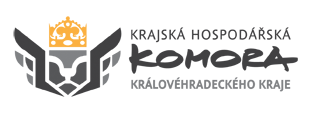 Zaproszenie na online seminarium w dniu 23.06.2022 r. od godz. 9 do 12Różnica między e-commerce w Czechach i Polsce w zakresie online marketingu i e-shopuWykładowca: Digital Media Publishing s.r.o., www.dmpublishing.czProgram:Tłumaczenia znaczenia poprawnych tłumaczeń, zalecenia dotyczące wyboru odpowiedniego tłumacza.Ocena e-sklepów internetowych  różnice w systemach ocen Heureka kontra Ceneo kontra Opineo  Inne certyfikaty  specyfika lokalna np. Rzetelna firma w Polsce itp.  Bramki i metody płatności prezentacja zasadniczych różnic pomiędzy dwoma rynkami Transportróżnice w zwyczajach dostaw towaru i stosowanych metodach ocena przewoźnikówGoogle kontra wyszukiwarka Seznam różnice w wyszukiwarkachRóżnice w opłacaniu kampanii display  CPC (Polska) kontra CPM (Czechy)Prezentacja galerii handlowych  na obu rynkach stosowane są szerzej inne usługi Porównywarki towarów  Ceneo kontra HeurekaMarketplaces różnice w pozycjach marketplace na poszczególnych rynkachPoszczególne twierdzenia będą poparte publicznie dostępnymi danymi, ale przede wszystkim osobistym doświadczeniem na obu rynkach. Udział w seminarium online jest bezpłatny, rejestracja do 21.06.2002 r. TUTAJ.  Dane do logowania zostaną wysłane z wyprzedzeniem e-mailem.Kontakt na organizatora: Bc. Petra Matějíčková, tel. +420725169711, e-mail.: matejickova@komora-khk.cz Do miłego zobaczenia. 